به نام ایزد  دانا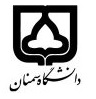                                               (مبانی مهندسی ژنتیک)                                            نسخه اولیه: 27/10/1399تاریخ به‌روز رسانی: 15/06/1400دانشکده  نام دانشکده پردیس فرزانگان                                                                      نیمسال اول سال تحصیلی 1400-1401بودجه‌بندی درسمقطع: کارشناسی کارشناسی ارشد□ دکتری□مقطع: کارشناسی کارشناسی ارشد□ دکتری□مقطع: کارشناسی کارشناسی ارشد□ دکتری□تعداد واحد: 2 واحد تئوریتعداد واحد: 2 واحد تئوریفارسی: مبانی مهندسی ژنتیک فارسی: مبانی مهندسی ژنتیک فارسی: مبانی مهندسی ژنتیک نام درسپیش‌نیاز: ژنتیک مولکولی پیش‌نیاز: ژنتیک مولکولی پیش‌نیاز: ژنتیک مولکولی پیش‌نیاز: ژنتیک مولکولی پیش‌نیاز: ژنتیک مولکولی لاتین:                                      Principles of genetic engineeringلاتین:                                      Principles of genetic engineeringلاتین:                                      Principles of genetic engineeringنام درسشماره تلفن دفتر کار: 02333469423شماره تلفن دفتر کار: 02333469423شماره تلفن دفتر کار: 02333469423شماره تلفن دفتر کار: 02333469423شماره تلفن دفتر کار: 02333469423مدرس: فاطمه خاکدانمدرس: فاطمه خاکدانمدرس: فاطمه خاکدانمدرس: فاطمه خاکدانمنزلگاه اینترنتی: منزلگاه اینترنتی: منزلگاه اینترنتی: منزلگاه اینترنتی: منزلگاه اینترنتی: پست الکترونیکی:f.khakdan@semnan.ac.ir پست الکترونیکی:f.khakdan@semnan.ac.ir پست الکترونیکی:f.khakdan@semnan.ac.ir پست الکترونیکی:f.khakdan@semnan.ac.ir برنامه تدریس در هفته: دوشنبه (ساعت 15-13) در سامانه اميدبرنامه تدریس در هفته: دوشنبه (ساعت 15-13) در سامانه اميدبرنامه تدریس در هفته: دوشنبه (ساعت 15-13) در سامانه اميدبرنامه تدریس در هفته: دوشنبه (ساعت 15-13) در سامانه اميدبرنامه تدریس در هفته: دوشنبه (ساعت 15-13) در سامانه اميدبرنامه تدریس در هفته: دوشنبه (ساعت 15-13) در سامانه اميدبرنامه تدریس در هفته: دوشنبه (ساعت 15-13) در سامانه اميدبرنامه تدریس در هفته: دوشنبه (ساعت 15-13) در سامانه اميدبرنامه تدریس در هفته: دوشنبه (ساعت 15-13) در سامانه اميداهداف درس: هدف این درس آشنائی دانشجویان دوره کارشناسی رشته زیست شناسی سلولی و مولکولی با اصول و مبانی مهندسی ژنتیک و روش ها و کاربردهای این مبحث است. دانشجویان پس از گذرانیدن این درس بتوانند از آموخته های خود در این زمینه در پژوهش های آتی خود در هر گرایش تحصیلی و آینده شغلی استفاده نمایند. اهداف درس: هدف این درس آشنائی دانشجویان دوره کارشناسی رشته زیست شناسی سلولی و مولکولی با اصول و مبانی مهندسی ژنتیک و روش ها و کاربردهای این مبحث است. دانشجویان پس از گذرانیدن این درس بتوانند از آموخته های خود در این زمینه در پژوهش های آتی خود در هر گرایش تحصیلی و آینده شغلی استفاده نمایند. اهداف درس: هدف این درس آشنائی دانشجویان دوره کارشناسی رشته زیست شناسی سلولی و مولکولی با اصول و مبانی مهندسی ژنتیک و روش ها و کاربردهای این مبحث است. دانشجویان پس از گذرانیدن این درس بتوانند از آموخته های خود در این زمینه در پژوهش های آتی خود در هر گرایش تحصیلی و آینده شغلی استفاده نمایند. اهداف درس: هدف این درس آشنائی دانشجویان دوره کارشناسی رشته زیست شناسی سلولی و مولکولی با اصول و مبانی مهندسی ژنتیک و روش ها و کاربردهای این مبحث است. دانشجویان پس از گذرانیدن این درس بتوانند از آموخته های خود در این زمینه در پژوهش های آتی خود در هر گرایش تحصیلی و آینده شغلی استفاده نمایند. اهداف درس: هدف این درس آشنائی دانشجویان دوره کارشناسی رشته زیست شناسی سلولی و مولکولی با اصول و مبانی مهندسی ژنتیک و روش ها و کاربردهای این مبحث است. دانشجویان پس از گذرانیدن این درس بتوانند از آموخته های خود در این زمینه در پژوهش های آتی خود در هر گرایش تحصیلی و آینده شغلی استفاده نمایند. اهداف درس: هدف این درس آشنائی دانشجویان دوره کارشناسی رشته زیست شناسی سلولی و مولکولی با اصول و مبانی مهندسی ژنتیک و روش ها و کاربردهای این مبحث است. دانشجویان پس از گذرانیدن این درس بتوانند از آموخته های خود در این زمینه در پژوهش های آتی خود در هر گرایش تحصیلی و آینده شغلی استفاده نمایند. اهداف درس: هدف این درس آشنائی دانشجویان دوره کارشناسی رشته زیست شناسی سلولی و مولکولی با اصول و مبانی مهندسی ژنتیک و روش ها و کاربردهای این مبحث است. دانشجویان پس از گذرانیدن این درس بتوانند از آموخته های خود در این زمینه در پژوهش های آتی خود در هر گرایش تحصیلی و آینده شغلی استفاده نمایند. اهداف درس: هدف این درس آشنائی دانشجویان دوره کارشناسی رشته زیست شناسی سلولی و مولکولی با اصول و مبانی مهندسی ژنتیک و روش ها و کاربردهای این مبحث است. دانشجویان پس از گذرانیدن این درس بتوانند از آموخته های خود در این زمینه در پژوهش های آتی خود در هر گرایش تحصیلی و آینده شغلی استفاده نمایند. اهداف درس: هدف این درس آشنائی دانشجویان دوره کارشناسی رشته زیست شناسی سلولی و مولکولی با اصول و مبانی مهندسی ژنتیک و روش ها و کاربردهای این مبحث است. دانشجویان پس از گذرانیدن این درس بتوانند از آموخته های خود در این زمینه در پژوهش های آتی خود در هر گرایش تحصیلی و آینده شغلی استفاده نمایند. روش ارائه درس:استفاده از نرم افزار پاورپوینت روش ارائه درس:استفاده از نرم افزار پاورپوینت روش ارائه درس:استفاده از نرم افزار پاورپوینت روش ارائه درس:استفاده از نرم افزار پاورپوینت روش ارائه درس:استفاده از نرم افزار پاورپوینت روش ارائه درس:استفاده از نرم افزار پاورپوینت روش ارائه درس:استفاده از نرم افزار پاورپوینت روش ارائه درس:استفاده از نرم افزار پاورپوینت روش ارائه درس:استفاده از نرم افزار پاورپوینت امتحان پایانی امتحان های میان ترم (مباحث تئوری و تمرین)امتحان های میان ترم (مباحث تئوری و تمرین)تعامل دانشجو با استاد ضمن ارائه درس تعامل دانشجو با استاد ضمن ارائه درس تمرین های کلاسی نحوه ارزشیابینحوه ارزشیابی6 نمره10 نمره10 نمره2 نمره2 نمره2 نمرهدرصد نمرهدرصد نمرهدانشجو حتما باید به سوالاتی که در کلاس پرسیده می شود پاسخ دهد (تعامل با استاد اهمیت دارد)تمرین هایی که در بعضی از جلسات داده می شود انجام دهد. دانشجو حتما باید به سوالاتی که در کلاس پرسیده می شود پاسخ دهد (تعامل با استاد اهمیت دارد)تمرین هایی که در بعضی از جلسات داده می شود انجام دهد. دانشجو حتما باید به سوالاتی که در کلاس پرسیده می شود پاسخ دهد (تعامل با استاد اهمیت دارد)تمرین هایی که در بعضی از جلسات داده می شود انجام دهد. دانشجو حتما باید به سوالاتی که در کلاس پرسیده می شود پاسخ دهد (تعامل با استاد اهمیت دارد)تمرین هایی که در بعضی از جلسات داده می شود انجام دهد. دانشجو حتما باید به سوالاتی که در کلاس پرسیده می شود پاسخ دهد (تعامل با استاد اهمیت دارد)تمرین هایی که در بعضی از جلسات داده می شود انجام دهد. دانشجو حتما باید به سوالاتی که در کلاس پرسیده می شود پاسخ دهد (تعامل با استاد اهمیت دارد)تمرین هایی که در بعضی از جلسات داده می شود انجام دهد. دانشجو حتما باید به سوالاتی که در کلاس پرسیده می شود پاسخ دهد (تعامل با استاد اهمیت دارد)تمرین هایی که در بعضی از جلسات داده می شود انجام دهد. قوانین درسقوانین درسT.A. BROWN. 2010. GENE CLONING AND DNA ANALYSIS, An Introduction. Blackwell Publishing Ltdمحمد فارسی، جعفر ذوالعلی، اصول بیوتکنولوژی گیاهی. 1394. انشارات دانشگاه فردوسی مشهد مبانی زیست مولکولی و مهندسی ژنتیک. دکتر گیتی امتیازی، محسن کریمی. انتشارت مانی  T.A. BROWN. 2010. GENE CLONING AND DNA ANALYSIS, An Introduction. Blackwell Publishing Ltdمحمد فارسی، جعفر ذوالعلی، اصول بیوتکنولوژی گیاهی. 1394. انشارات دانشگاه فردوسی مشهد مبانی زیست مولکولی و مهندسی ژنتیک. دکتر گیتی امتیازی، محسن کریمی. انتشارت مانی  T.A. BROWN. 2010. GENE CLONING AND DNA ANALYSIS, An Introduction. Blackwell Publishing Ltdمحمد فارسی، جعفر ذوالعلی، اصول بیوتکنولوژی گیاهی. 1394. انشارات دانشگاه فردوسی مشهد مبانی زیست مولکولی و مهندسی ژنتیک. دکتر گیتی امتیازی، محسن کریمی. انتشارت مانی  T.A. BROWN. 2010. GENE CLONING AND DNA ANALYSIS, An Introduction. Blackwell Publishing Ltdمحمد فارسی، جعفر ذوالعلی، اصول بیوتکنولوژی گیاهی. 1394. انشارات دانشگاه فردوسی مشهد مبانی زیست مولکولی و مهندسی ژنتیک. دکتر گیتی امتیازی، محسن کریمی. انتشارت مانی  T.A. BROWN. 2010. GENE CLONING AND DNA ANALYSIS, An Introduction. Blackwell Publishing Ltdمحمد فارسی، جعفر ذوالعلی، اصول بیوتکنولوژی گیاهی. 1394. انشارات دانشگاه فردوسی مشهد مبانی زیست مولکولی و مهندسی ژنتیک. دکتر گیتی امتیازی، محسن کریمی. انتشارت مانی  T.A. BROWN. 2010. GENE CLONING AND DNA ANALYSIS, An Introduction. Blackwell Publishing Ltdمحمد فارسی، جعفر ذوالعلی، اصول بیوتکنولوژی گیاهی. 1394. انشارات دانشگاه فردوسی مشهد مبانی زیست مولکولی و مهندسی ژنتیک. دکتر گیتی امتیازی، محسن کریمی. انتشارت مانی  T.A. BROWN. 2010. GENE CLONING AND DNA ANALYSIS, An Introduction. Blackwell Publishing Ltdمحمد فارسی، جعفر ذوالعلی، اصول بیوتکنولوژی گیاهی. 1394. انشارات دانشگاه فردوسی مشهد مبانی زیست مولکولی و مهندسی ژنتیک. دکتر گیتی امتیازی، محسن کریمی. انتشارت مانی  منابع و مآخذ درسمنابع و مآخذ درسنیمسال اول و نیسمال دوم  نیمسال اول و نیسمال دوم  نیمسال اول و نیسمال دوم  نیمسال اول و نیسمال دوم  نیمسال اول و نیسمال دوم  نیمسال اول و نیسمال دوم  نیمسال اول و نیسمال دوم  نيم‌سال‌هاي ارائه درسنيم‌سال‌هاي ارائه درسشماره هفته آموزشیمبحثتوضیحات1مقدمه ای بر اهمیت بررسی DNA و کلون سازی ژن، تعاریف مقدماتی، ساختار درساهداف درس، روش‌هاي ارائه درس،  روش‌های ارزشیابی درس، قوانین درس، منابع و مأخذ و اصطلاحات آماری برای دانشجويان توضیح داده می‌شود.2ناقلین کلون سازی ژن: پلاسمیدها، باکتریوفاژها، کاسمیدها، فاژمیدها3تخلیص DNA از سلول های زنده 4دستکاری های DNA تخلیص شده5روش های وارد کردن حامل ها به داخل میزبان (ترانسفورماسیون، الکتروپوریشن، تفنگ ذره ای، پروتوپلاسمیمیان ترم6شناسایی یک کلون از کتابخانه ژنی، روش های شناسایی کلون های تغییر یافته (مقاومت به آنتی بیوتیک، پلیت های همانند)7تولید پروتئین از ژن های کلون شده (حامل های بیان ژن، کلیدهای تنظیمی در حامل های بیان ژن) 8مطالعه بیان و عملکرد ژن (مطالعه تنظیم بیان ژن، بررسی پروتئین ها توسط جهش زایی در In vitro و انواع روش های مختلف جهش زایی در In vitro (8تعیین توالی DNA به روش سنگر-کولسون- ماکسام گیلبرت9واکنش زنجیره ای پلیمراز، جزئیات PCR، طرح آغازگرهای اولیگونوکلئوتیدی برای PCR، تعیین درجه حرارت مناسب، کلون کردن فراورده های PCR میان ترم10برنامه کاربردی از ژن کلونینگ و تجزیه و تحلیل DNA در بیوتکنولوژی، تخمیر میکروبی و واکسن های ویروسی11تولید داروهای نوترکیب، تشخیص ژن های مسئول بیماری ها در انسان،  ژن درمانی 12حیوانات و گیاهان تغییریافته13فاکتور فعال کننده پلاسمینوژن بافتی، ایتروپوئیتین، اینتروفرون ها، اینترلوکین14بیوتکنولوژی محیط زیست (با کاربرد مهندسی ژنتیک)15محصولات GMO در بازار و ملاحظات اخلاقی و اجتماعی در استفاده از مهندسی ژنتیک 16امتحان پایانی